REQUERIMENTO Nº 1239/2018Requer Voto de Pesar pelo falecimento da Sra. Josephina Coelho Weissinger, ocorrido recentemente. Senhor Presidente, Nos termos do Art. 102, Inciso IV, do Regimento Interno desta Casa de Leis, requeiro a Vossa Excelência que se digne a registrar nos Anais desta Casa de Leis voto de profundo pesar pelo falecimento da Sra. Josephina Coelho Weissinger, no último dia 16 de setembro. Requeiro, ainda, que desta manifestação seja dada ciência aos seus familiares, encaminhando cópia do presente à Rua Caramurus, 60, Jardim São Francisco.Justificativa:Tinha 91 anos, vindo a falecer no dia 16 de setembro do corrente. Viúva do Sr. Jorge Weissinger e deixa inconsoláveis os filhos Luiza, Vanda, Maria de Lourdes, Vera Lúcia e Jorge Gustavo.Benquista por todos os familiares e amigos, seu passamento causou grande consternação e saudades; todavia, sua memória há de ser cultuada por todos que em vida a amaram.Que Deus esteja presente nesse momento de separação e dor, para lhes dar força e consolo.É, pois, este o Voto, através da Câmara de Vereadores, em homenagem póstuma e em sinal de solidariedade.Plenário “Dr. Tancredo Neves”, em 17 de setembro de 2.018. Gustavo Bagnoli-vereador-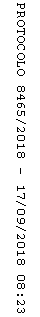 